Научили смо штампана слова азбуке___ /  32                                                                       _______________________________Допуни:А а,  ___ ___,  ___ ___,  ___ ___,  Д д,  Ђ ђ,  ___ ___,   ___ ___,  З з,  И и,Ј ј,  ___ ___,  ___ ___,  Љ љ,  М м,   ___ ___,  ___ ___,  ___ ___,  П п, ___ ___,  ___ ___,  Т т,  Ћ ћ,  ___ ___,  ___ ___,  Х х, ___ ___, Ч ч,  ___ ___, Ш ш.                             ___ / 8Допуни речи словима која недостају:та__ка          __ак          __урка          жа__а          ча__а          теле__он                               ___ / 3Прочитај реченице, а затим их допуни одговарајућим речима:жуто               зелена               бео                                                                                                ___ / 3                      Трава је _______________ . Пиле је _______________ . Облак је _______________ .Нашу азбуку је написао __________________________________________ .                    ___ / 2 Реченицу почињемо _________________ почетним словом.                                             ___ / 2Заокружи речи које су правилно написане:Марко          ћак          врећа          милица          Београд          таћка                                ___ / 3марко          ђак          вреча          Милица          београд          тачкаРед речи у реченицама је испремештан. Препиши их правилно.колач  Мама  прави  Зорица  _________________________________________________________________________    ___ / 2Напиши једну реченицу у вези са сликом:     _____________________________________________________     ___ / 3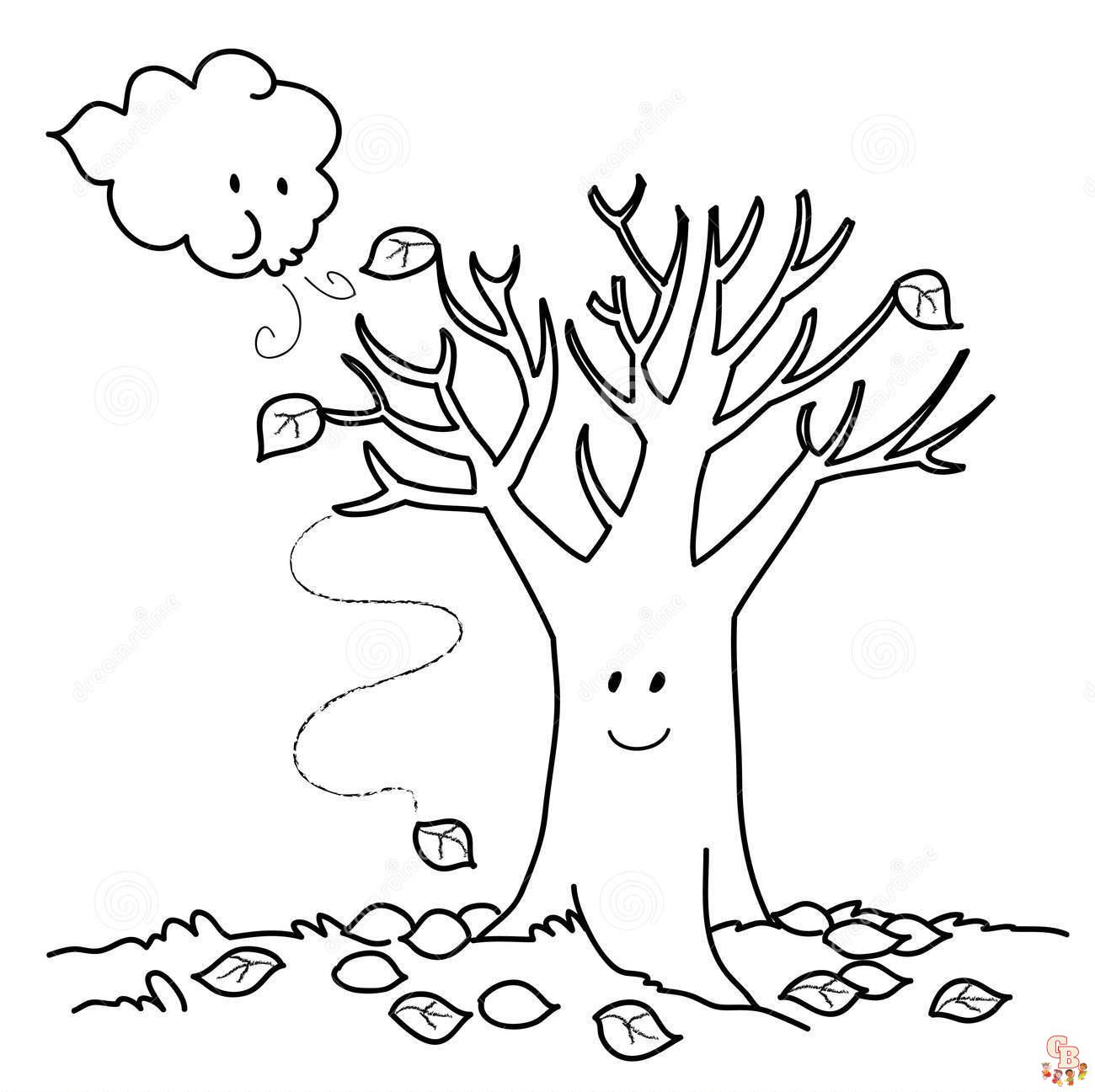 Прочитај реченице и нацртај.                                                                                                ___ / 6                                                           На столу је ваза. У вази су три цвета. Цветови су црвене боје. Поред вазе јеи књига. Књига има плаве корице.